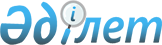 "Ауыз сумен қамтамасыз ету саласында ұсыныстар әзірлеу жөнінде комиссия құру туралы" Қазақстан Республикасы Үкіметінің 2010 жылғы 8 желтоқсандағы № 1320 қаулысына өзгерістер енгізу туралы
					
			Күшін жойған
			
			
		
					Қазақстан Республикасы Үкіметінің 2012 жылғы 29 наурыздағы № 370 қаулысы. Күші жойылды - Қазақстан Республикасы Үкіметінің 2014 жылғы 9 сәуірдегі № 329 қаулысымен

      Ескерту. Күші жойылды - ҚР Үкіметінің 09.04.2014 N 329 қаулысымен.      Қазақстан Республикасының Үкіметі ҚАУЛЫ ЕТЕДІ:



      1. «Ауыз сумен қамтамасыз ету саласында ұсыныстар әзірлеу жөнінде комиссия құру туралы» Қазақстан Республикасы Үкіметінің 2010 жылғы 8 желтоқсандағы № 1320 қаулысына мынадай өзгерістер енгізілсін:



      Ауыз сумен қамтамасыз ету саласында ұсыныстар әзірлеу жөніндегі комиссияның құрамына:



      мыналар енгізілсін:

Мақұлбеков            - Қазақстан Республикасы Құрылыс және тұрғын

Рауан Сарыбекұлы        үй-коммуналдық шаруашылық істері агенттігі 

                        Коммуналдық шаруашылық департаментінің 

                        директоры, хатшыМұхамбетов            - Қазақстан Республикасының Қоршаған ортаны

Мирлан Бегежанұлы       қорғау вице-министріОрақ                  - Қазақстан Республикасы Индустрия және жаңа

Құдайберді Байболұлы    технологиялар министрлігі Геология және жер

                        қойнауын пайдалану комитетінің төрағасыӘбішев                - Қазақстан Республикасы Ауыл шаруашылығы

Ислам Әлмаханұлы        министрлігі Су ресурстары комитетінің

                        төрағасыШкарупа               - Қазақстан Республикасы Табиғи монополияларды

Анатолий Валерьевич     реттеу агенттігі төрағасының орынбасары;



      мына:

«Галиев               - Қазақстан Республикасы Құрылыс және тұрғын

Владислав Германович    үй-коммуналдық шаруашылық істері агенттігі

                        төрағасының орынбасары»

      деген жол мынадай редакцияда жазылсын:

«Галиев               - Қазақстан Республикасы Құрылыс және

Владислав Германович    тұрғын үй-коммуналдық шаруашылық істері

                        агенттігі төрағасының орынбасары, төрағаның

                        орынбасары»;



      көрсетілген құрамнан Николай Петрович Тихонюк, Василий Карлович Маслов, Альберт Павлович Рау, Нұрбол Төлегенұлы Нұрсағатов, Андар Мәулешұлы Шоқпытов, Қайрат Молдрахманұлы Смағұлов шығарылсын.



      2. Осы қаулы қол қойылған күнінен бастап қолданысқа енгізіледі.      Қазақстан Республикасының

      Премьер-Министрі                           К. Мәсімов
					© 2012. Қазақстан Республикасы Әділет министрлігінің «Қазақстан Республикасының Заңнама және құқықтық ақпарат институты» ШЖҚ РМК
				